MIROVNIŠKI FESTIVAL 2016Slovenj Gradec, 23. September 2016Prijazno Vas vabimo, da se nam tudi letos pridružite na 18. tradicionalnem Mirovniškem festivalu, s katerim bomo tudi letos obeležili Svetovni dan miru. Festival bo skupaj s 8. Festivalom drugačnosti potekal v petek, 23. septembra 2016 od 9.00 ure dalje na Glavnem trgu v Slovenj Gradcu. Letošnji mirovniški festival pod skupnim naslovom »V iskanju boljšega jutri: Gradimo mir! bo sestavljen iz raznih vsebin, ki bodo povezane s svetovnim dnevom miru, 21. septembrom.  Tako kot pretekla leta, bodo v petek, 23. septembra na prizorišču Mirovniškega festivala v bližini glavnega odra, za predstavitev dejavnosti posameznih društev, klubov, šol in drugih organizacij ter posameznikov, na voljo brezplačne sejemske stojnice. Dogajanje bodo popestrili glasbeni nastopi, otroške predstave ter zabavne in poučne kreativne delavnice. Vabimo vas, da se nam pridružite!Na isti dan bo ob 11.00 v atriju graščine Rotenturn in v prostorih Koroške galerije likovnih umetnosti tudi odprtje razstave najboljših likovnih del in fotografij ter podelitev priznanj nagrajencem natečaja, ki ga je razpisala mestna občina Slovenj GradecProsimo vas, da izpolnjeno prijavnico (ki je v prilogi) vrnete najkasneje do 19. Septembra 2016 na naslov:  TIC SLOVENJ GRADEC (MIROVNIŠKI FESTIVAL), Glavni trg 24, 2380 Slovenj Gradec ali po e-pošti na naslov: tic@slovenjgradec.si.  Podrobnejši program dogodkov v sklopu Mirovniškega festivala vam bomo poslali naknadno. Prosimo, da na prijavnici posebej označite, ali ste se prijavili že tudi na Festival drugačnosti.Za vse informacije smo vam na voljo tudi na telefonskih številkah: 02 88 12 116 ali 051 320 978.S prijaznimi pozdravi,Za organizacijski odbor: Marija Lah, turistična informatorka, JZ SPOTUR Slovenj GradecSlovenj Gradec, 1.9.2016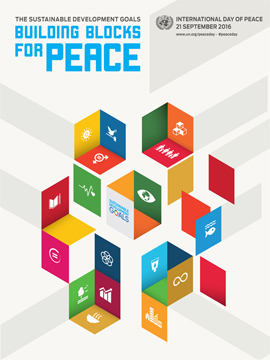 “Ljudje po svetu so nas prosili, da zasije luč na obljubljeno prihodnost in nove priložnosti. Države članice so se odzvale s programskimi cilji za trajnostni razvoj ... To je program za ljudi, za odpravo revščine v vseh njenih oblikah. Program za planet, naš skupni dom. Program za skupno blaginjo, mir in sodelovanje. "Ban Ki-Moon (Generalni Sekretar OZN)